Wir schreiben das Markusevangelium von Hand ab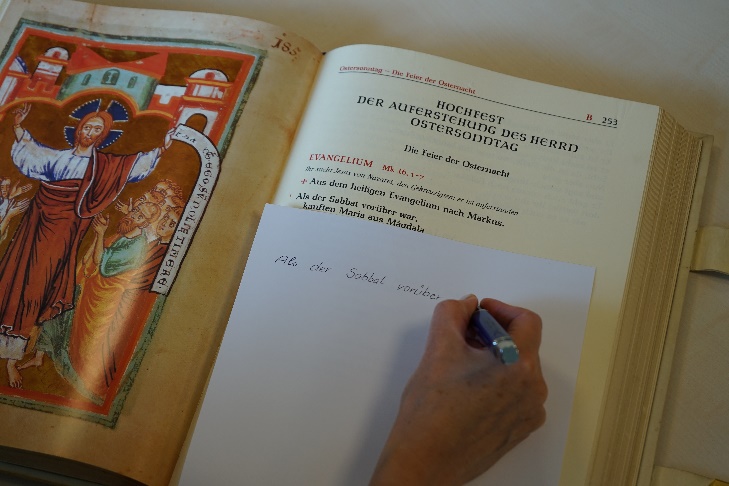 Zeitraum: 1. Januar bis 30. AprilAnleitung und Bibeltext können ab dem 1. Januar auf dem Pfarreisekretariat oder nach den Gottesdiensten bezogen werden.Jeder Mensch darf mitmachen, lasst uns gemeinsam etwas Individuelles schaffen!